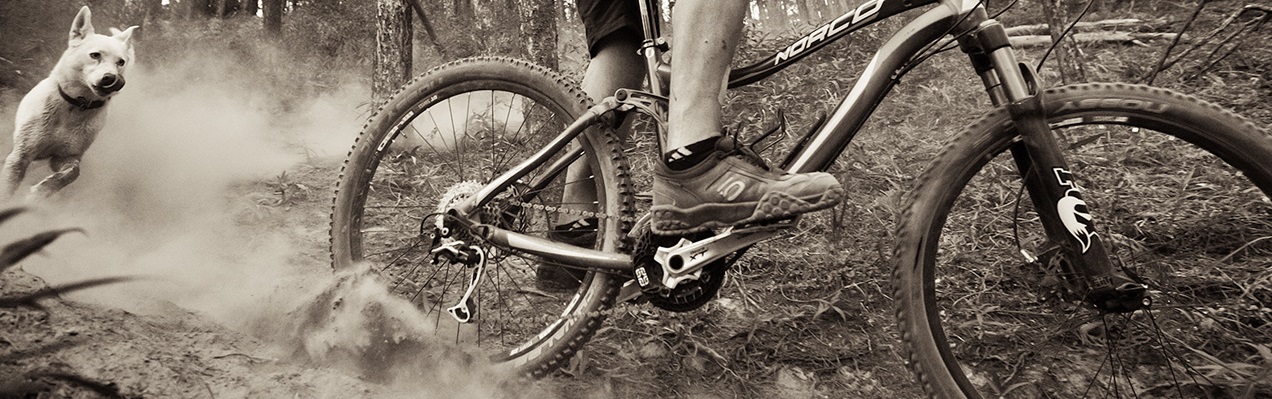 Mountain Bike Ride Clothing  1 Waterproof jacket*  1 Pair Shorts (preferably non-cotton) 1 Shirt (preferably non-cotton) 1 Pair athletic shoes or bike shoes 1 Pair socks GlovesFood Capacity to carry 2L of water  Trail Snacks (if you so desire)Other Mountain Bike** Bike Helmet** Small pack to carry water Personal MedicationsOptional Cushioned Bike Shorts Water Bladder Lip protection  Sun block  Personal First Aid Kit  Sunglasses Camera *Necessary dependent upon weather conditions.** Available to rent from Outdoor Rec. upon request.ActivitiesWe will be biking around…Questions/ContactBrad Pointer: bpointer@whitworth.eduJacob Schmidt: jschmidt16@my.whitworth.eduRefund PolicyCancellations made less than two weeks (14 days) prior to the event are not refundable.• There is a $5.00 fee for all cancellations and transfers. • Should Whitworth Outdoor Rec cancel a trip or a class, we will issue a credit or full refund.  Reasons may include severe weather, road conditions, instructor illness, and participant numbers.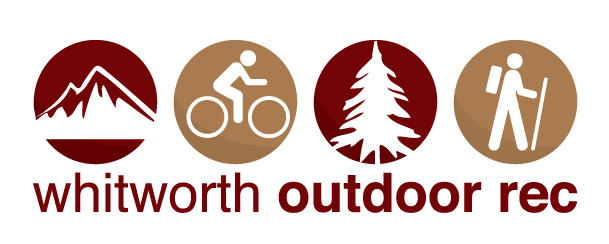 